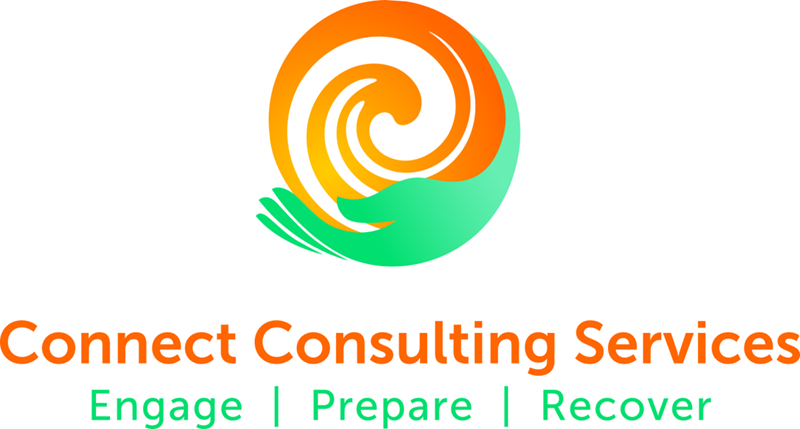 Community Health Center Tabletop Exercise Planning Checklist & Exercise Recommendations3 - 6 months in advance of the tabletop exercise (TTX)Determine with your internal CHC Emergency Preparedness Committee the scenario that you will use which reflects the hazards faced by your CHC and/or region.Determine which part of your emergency operations plan that you want to test using a TTX format.Develop TTX objectives with your internal CHC Emergency Preparedness Committee. Determine the scope of how the emergency will affect your TTX, i.e., all CHC practice sites and CHC staff, or just partial staff and/or sites affected, etc.Set the date for the TTX to make sure that the appropriate CHC staff (senior leadership, including at least one representative from each department, i.e., clinical, operations, administration, etc.) has it on their calendars. Set aside at least two hours for the TTX to allow full staff participation and debriefing. Check with your public health, hospital, and/or office of emergency services to review their existing tabletop and/or functional exercise scenarios.2 months in advanceReview with your internal CHC Emergency Preparedness Committee your existing emergency preparedness plan.Identify the facilitator, observers, and reporters/recorder roles for each of your internal CHC Emergency Preparedness Committee member. Review their roles with each committee members so they are clear on their duties. 1 month in advanceDevelop the injects- details that are specific to your CHC that creates “problems” that your CHC has to solve throughout the TTX. Don’t share the complete scenario with all staff in advance so that they will be able to “think on their feet”. Have the CHC Emergency Preparedness Committee develop an agenda for the TTX. 1 week in advanceOrder the food; confirm the room, the AV equipment and all the participants.Make copies of the CHC internal emergency preparedness plan for reference.Print the TTX ground rules to remind participants about the process.Day of TTXCover TTX ground rules and objectives, identify the facilitator, observer, and recorders with participants.Conduct TTX with the players. Have copies of CHC EP plan available for reference.Conduct TTX “hotwash” immediately after and record participant’s experiences.1 -2 weeks afterDevelop your After Action Report (AAR) that evaluates the TTX based upon the predetermined objectives. Review AAR with your CHC EP Committee for changes to EP plan that will be reflected in your improvement plan. TTX Scenario Development TipsMake it a plausible, known threat either for a man-made or natural disaster event your community could face.Modularize your TTX to include several timeframes of emergency response and recovery, i.e., at the time of the event, 6 hours later, the next day, the next week, etc. Once comfortable with conducting internal TTXs, invite local stakeholders to join you the next time- CHC Board members, public health, hospital, office of emergency services, community organizations, etc. Some of the content in this document was adapted from the United States Department of Commerce, National Institute of Standards and Technology, Guide to Test, Training, and Exercise Programs for IT Plans and Capabilities, September 2006. To access complete guide, please visit: NIST Guide. Drill and Exercise Recommendation TableBelow are recommendations for when to conduct drills and exercises to test and refine your plans. Plan Maintenance Recommendation TableBelow are recommendations for when to review your Comprehensive Emergency Management Plan components. Drill or Exercise ActivityTimelineTask Drill MonthlyCommunication systems- radiosDrill QuarterlyStaff notification, evacuationDrill QuarterlyStaff notification, evacuationTabletop ExerciseAnnually- alternate every 6 months with FEEmergency or business continuity planFunctional ExerciseAnnually- alternate every 6 months with TTXEmergency or business continuity planFull Scale ExerciseAnnually Community, regional, state exercisePlan Update RecommendationsPlan Update TasksTimelinePlan update and certificationReview entire plan for accuracyIncorporate lessons learned and changes in policy & proceduresManage distribution of plan updatesAnnually Maintain and update Orders of Succession and Delegations of AuthorityObtain names of current incumbents and designated successorsUpdate Delegation of authoritiesAs needed, orAnnuallyChecklists and Emergency ContactsUpdate and revise checklists and emergency contact listsEnsure annual update/validationQuarterly Update roster of Incident Command Team Update information on members of the Incident Command Team QuarterlyAppoint new members of the Safety Committee and Business Continuity TeamUpdate as members of the Teams changeAs neededMaintain Emergency Supplies and EquipmentInventory and rotate as necessary, all emergency supplies and equipment Quarterly